c/o Heathfield Centre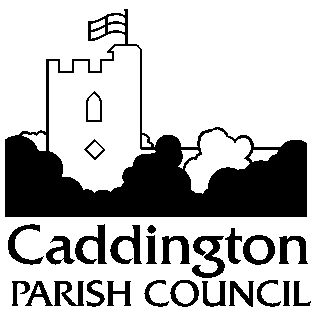 Hyde RoadCaddingtonBedfordshire  LU1 4HF 07912 298141clerk@caddington.com www.caddington.com10th January 2022To members of the Personnel Committee I hereby give NOTICE and summon you to a Personnel Committee meeting on MONDAY 16th JANUARY 2023 at 7pm at HEATHFIELD CENTRE, HYDE ROAD, LU1 4HFM WhitingM Whiting, Clerk to Caddington Parish CouncilAGENDAReceive apologies for absence Receive declarations of interest in items on the agendaResolve to exclude members of the public and press due to staffing confidentiality:Receive update on Parish WardenDiscuss recruitment of Clerk